THE AMERICAN BRITTANY CLUB	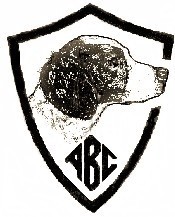 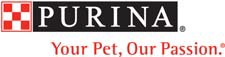 71st Annual Field & 56th Annual Show FuturityTrial and Show to be run Spring of 2019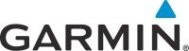 PURSE: 2/3 to Owner of Winner, 1/3 to Breeder of WinnerABC Futurity Rules can be found on the ABC Website and in the ABC Policy BookCONDITIONS AND RULES FOR FUTURITY ELIGIBILITYThe 2019 American Brittany Futurity shall be open to every Brittany bitch and her progeny whelped during the calendar year of January 1 ‐ December 31, 2017, who is owned or leased by a member of The American Brittany Club, and whose litters have been Futurity nominated with The American Brittany Club. Sires do not necessarily have to be owned/leased by an American Brittany Club member. All dams nominated and all sires bred to must be registered with AKC, CKC, or FDSB.The nominating breeder needs to be a current full member in Good Standing of the ABC when the litter is nominated and the closing dates of the of the Sectional Futurities in which puppies from their nominated litter compete. They must sign the Litter Nomination form, and any breeder purse checks will be paid to this designated nominated breeder. If their membership has lapsed at the time of the Sectional Futurity, the purse will revert back to the ABC Futurity Administrative Fees.Nominations of dams must be made within  60 days after a bitch has whelped, and a Nomination Fee of $40.00 (“First Forfeit”) must be paid at this time. This payment will entitle each puppy of the nominated litter to be entered in the ABC Futurities (Field and/or Show) after the puppy has been properly registered with AKC or FDSB. Nomination Fees are set by the ABC Board of Directors.Late litter nominations will be accepted with the following current fee schedule: In addition to the Nomination Fee of $40.00, late fees are $60.00 for 61‐90 days, and $100.00 for 91‐180 days. Nominations after 180 days will be accepted at the discretion and decision of the ABC Futurity Committee. The postmark will determine the fee for late nominations. The ABC Board of Directors may impose additional late fees from time to time.A Final Forfeit Fee, to be eligible to compete in the Sectional Futurities (Western/Central/Eastern), is due by October 1, 2018, and is submitted by the owner of the eligible puppy. Futurity Entry Fees will also be paid prior to 2019 Sectional Futurity events by the owner of the eligible puppy for each Sectional Futurity event in which the eligible puppy is entered. Final Forfeit Fees as well as Sectional Futurity Entry Fees are set by the ABC Board of Directors and subject to change.More information on the ABC Futurity and additional copies of this form can be found on the ABC website: www.theamericanbrittanyclub.org/futurity.htmDATE OF WHELP  	MALES  	FEMALES  	NAME OF BITCH (include Titles)  	NOTE: Enter bitch’s registration for all applicable registries noted below; a minimum of one registration # must be entered for Futurity eligibility.BITCH'S AKC #	CKC #	FDSB #   	DNA # (if available)  	                  NAME OF STUD (include Titles)  		NOTE: Enter stud’s registration for all applicable registries noted below; a minimum of one registration # must be entered for Futurity eligibility.STUD’S AKC #  	CKC #	FDSB #  	DNA # (if available)  	NOMINATING  BREEDER  		  ADDRESS  		PHONE  	EMAIL   	CLUB	EXP DATE  	CO‐BREEDER(S)  	Check here if you are a first time nominator in an American Brittany Club Futurity.Please Check…By checking this box, I understand that futurity information from the ABC Futurity Committee will be in electronic form via the email address I have provided. Further, the email address I have provided for this purpose will only be used for futurity communications. Please contact the ABC Futurity Chair if no you longer wish to communicate via email with the ABC Futurity Committee.Please Sign…Signature	Date   	Make all checks payable to American Brittany Club. Checks must be for FUTURITY FEES ONLY; Do not include payment for other items.SEND FUTURITY NOMINATIONS TO:Linda Langford, American Brittany Club   PO Box 1944, Pelham, AL 35124(205) 790-2133	lalangford@hotmail.com